Выучите вместе с детьми:«Матрёшка»Деревянная матрёшкаВлезла с Машей на окошко.По карнизу ходит кошкаИ не может сосчитать:То стоит одна матрёшка,То матрёшек целых пять!                     Г. ЛагздыньРаботаем в соответствии с законодательством вместе:«В соответствии со статьей 63 «Семейного Кодекса Российской Федерации», статьей 44 Федерального закона «Об образовании в Российской Федерации» Родитель несет ответственность за воспитание и развитие своих детей, обязан заботиться о здоровье, физическом, психологическом, духовном и нравственном развитии своих детей».Договор «Об образовании» между МБДОУ№27 и родителями«Родители (законные представители) несовершеннолетних обучающихся имеют преимущественное право на обучение и воспитание детей перед всеми другими лицами. Они обязаны заложить основы физического, нравственного и интеллектуального развития личности ребенка».П.1, Статья 44 Федерального закона «Об образовании в Российской Федерации"Плодотворного сотрудничества!МУНИЦИПАЛЬНОЕ БЮДЖЕТНОЕ ДОШКОЛЬНОЕ ОБРАЗОВАТЕЛЬНОЕ УЧРЕЖДЕНИЕ«Детский сад общеразвивающего вида №27»ПАМЯТКА ДЛЯ РОДИТЕЛЕЙпо образовательной теме«Мы такие разные»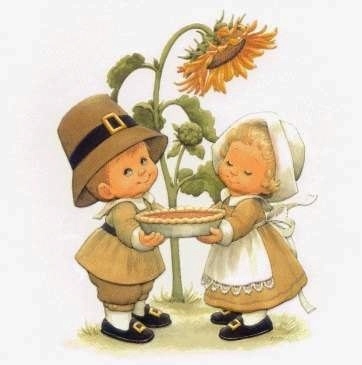 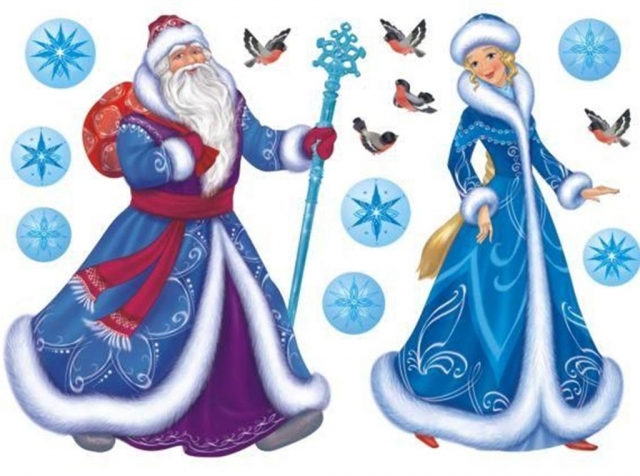 Составила:Лаврентьева М.И.воспитатель группы №43-4 годаФевральУважаемые родители, мы предлагаем Вам  игровые заданияпо теме «Мы такие разные»,которые вы можете выполнить с детьми дома.Чем можно заняться с ребенком дома:- Совместно рассматривать картины и иллюстрации, фотографии (как я рос, моя семья, родители в детстве, старшие дети в детском саду);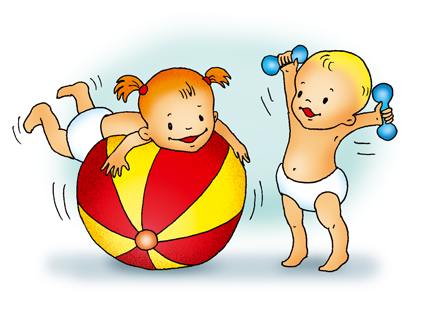 - Побеседовать с детьми о труде взрослых в семье;- Прочитать произведения С.Маршак «Великан», В. Катаев «Цветик - семицветик»; Л.Толстой «Старый дед и внучек», Е. Пермяк «Как Маша стала большой», т.п.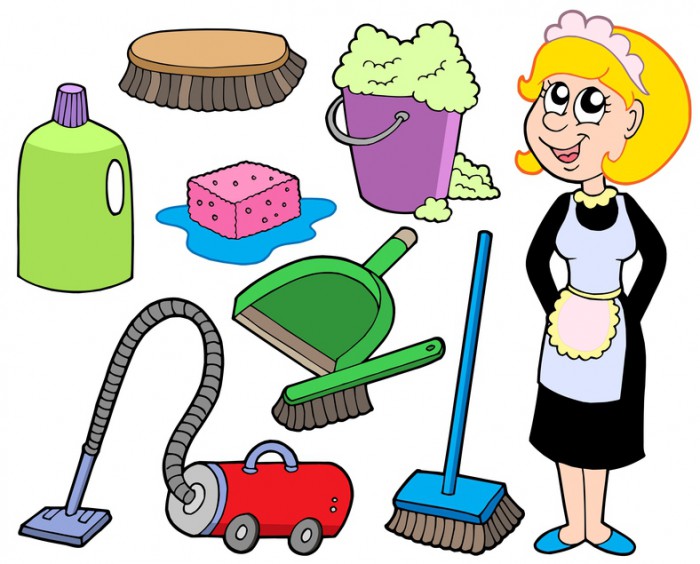 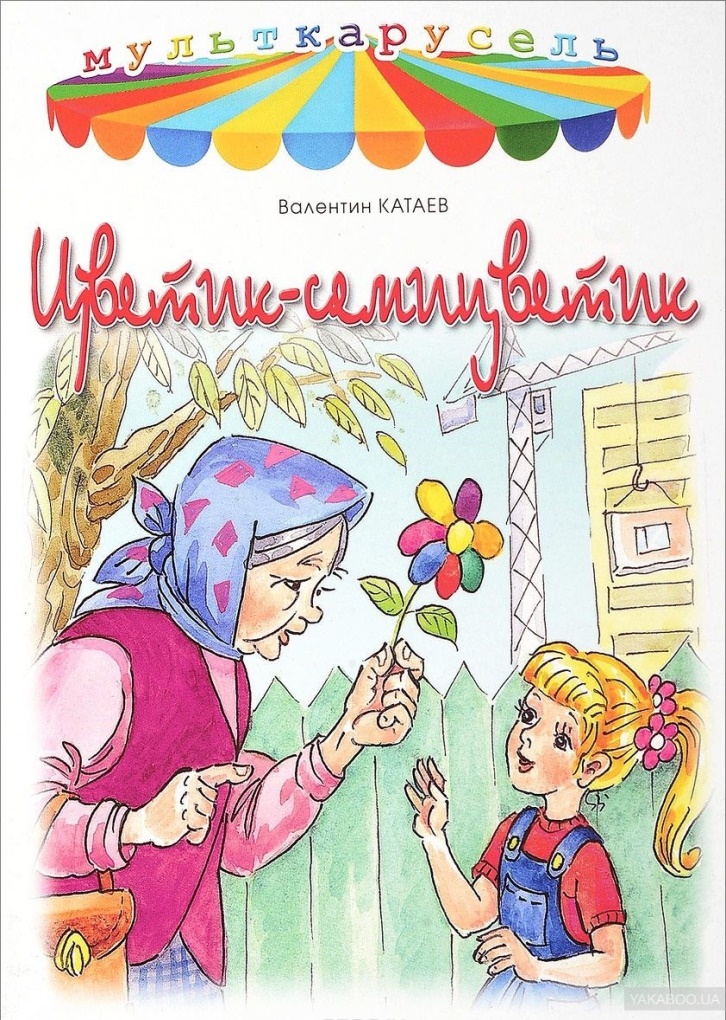 